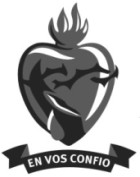 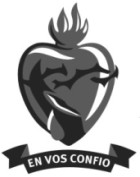 Arzobispado de Buenos Aires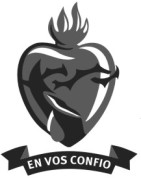 Colegio San Rafael. Simbrón 5275- CABABuenos Aires, …… de	de 20…PERSONAS AUTORIZADAS A RETIRAR A LOS ALUMNOS /ASNombre y apellido del alumno/a:…………………………………………. Grado:…….. DNI: ……………………………Domicilio: ……………………………………………. Teléfono: …………………………… Teléfonos alternativos:………………………….……………………………………………………………………………………………El /la alumno/a se retirará acompañado/a exclusivamente por las personas registradas:1/…………………………………………………………………DNI…………………2/…………………………………………………………………DNI…………………3/…………………………………………………………………DNI…………………4/…………………………………………………………………DNI…………………5/…………………………………………………………………DNI…………………6/………………………………………………………………....DNI…………………7/…………………………………………………………………DNI…………………8/…………………………………………………………………DNI…………………9/…………………………………………………………………DNI…………………10/…………………………………………………………………DNI………………..11/…………………………………………………………………DNI……………….12/………………………………………………………………....DNI……………….Autorizo a las siguientes personas (arriba identificadas) a retirar al alumno/a cuando lo soliciten.NIVEL PRIMARIOARZOBISPADO DE BUENOS AIRES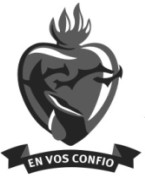 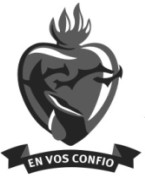 Instituto San Rafael (A-120)	Ciclo lectivo 20…El / La que suscribe,	con DNI 		 ejerciendo la Patria Potestad del alumno/a			 de 	grado	autoriza a su hijo/a a retirarse solo del establecimiento escolar al finalizar la actividad escolar correspondiente a cada día		Firma del padre / madre	AclaraciónARZOBISPADO DE BUENOS AIRES	NIVEL PRIMARIO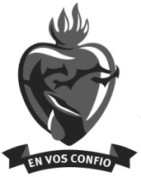 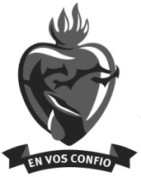 Instituto San Rafael (A-120)Ciclo lectivo 20…El / La que suscribe,	con DNI 	ejerciendo la Patria Potestad del  alumno/a		  de   grado   autoriza  a	con DNI 	 (menor de edad) a retirar a dicho alumno/a del establecimiento escolar eximiendo a las autoridades de la responsabilidad que le cupiere derivado de dicho acto.Firma del padre / madre	Aclaración